Список участников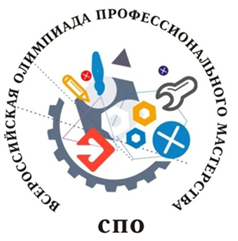  регионального этапа Всероссийской олимпиады профессионального мастерства обучающихся по УГС 44.00.00 Образование и педагогические науки в 2020 году№ПООФИО участника1КГБ ПОУ ХПКФисун София Эдуардовна2КГБ ПОУ ХПКХодус Елена Сергеевна3КГБ ПОУ ХПКСырбу Анастасия Валерьевна4КГБ ПОУ ХПКЛалетина Василиса Юрьевна5КГБ ПОУ ХПКМедведева Ирина Ильинична6КГБ ПОУ СГПТТКузнецова Дарья Алексеевна7КГБ ПОУ НПГТРоманов Юрий Вячеславович8КГБ ПОУ НПГТСмирнова Ярославна Викторовна9КГБ ПОУ ЧГТТСтупакова Юлия Сергеевна10КГБ ПОУ ЧГТТТеремшенко Екатерина Александровна11КГБ ПОУ ЧГТТХристенко Евгения Константиновна